CHROMATIC NUMBER MAP COLORING ASSIGNMENTTake this graph of South America.  Draw the graph of this map using vertices and edges.  Label each vertex with a key (i.e. A = Brazil, B = Argentina, etc).  (5 marks)Determine the chromatic number of the graph by coloring the vertices and using the minimum number of colors (5 marks)Colour the map using the results of your graph so that no country has the same color as the country next to it.  (2 marks)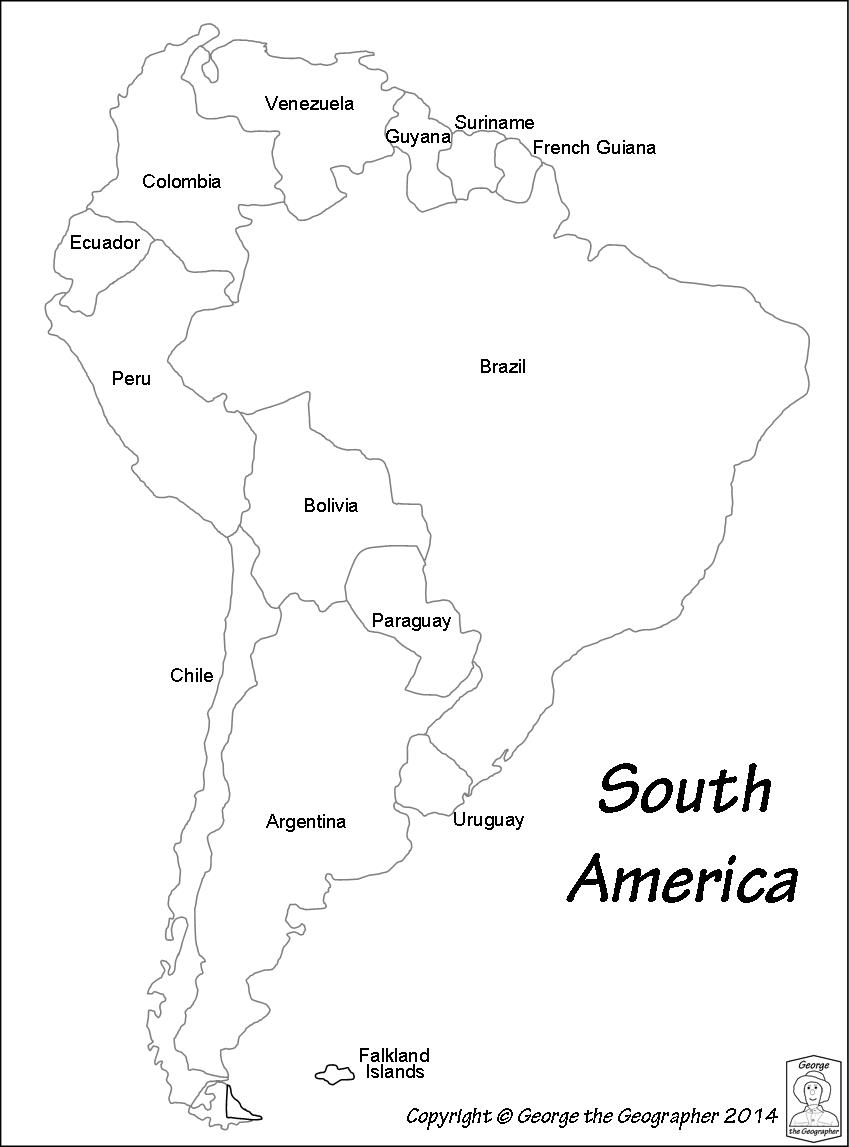 